Григорьева Светлана Владимировна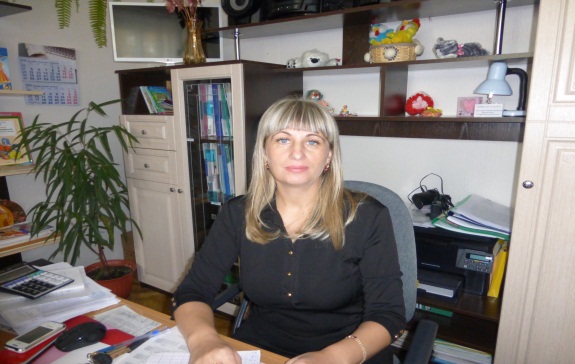 Занимаемая должность Старший воспитательУровень образованияВысшее КвалификацияБакалавр Наименование направления подготовки и (или) специальностиДошкольное образованиеУченая степеньНетУченое званиеНетПовышение квалификации и (или) профессиональная переподготовка (при наличии) "Управление инновационными процессами в современном ДОО в контексте   ФГОС ДО" ЦПИ и РО "Новый Век" г. Тюмень20.03.2019г 108чАнализ профессиональной деятельности для аттестации педагога"ГОАУ ДПО ПКИРОг.Владивосток04.04.2019г, 18чШкола игропедагогики: от теории к практике ГОАУ ДПО ПКИРО  г. Владивосток14.02.2020г, 18 ч;Обучение по оказанию первой помощи пострадавшим в образовательной организации«Академия госаттестации" г.Ижевск16.06.2021г, 16чОбщий стаж работы32 годаСтаж работы по специальности32 годаПреподаваемые учебные предметы, курсы, дисциплины (модули)Образовательная область «Речевое развитие»